Без жертв не обошлось 07.09.2022 года в 05 час 20 мин на пульт связи пожарно-спасательного отряда  № 40 (м.р. Сергиевский) государственного казенного учреждения Самарской области «Центр по делам гражданской обороны, пожарной безопасности и чрезвычайным ситуациям» по системе 112 поступило сообщение о том, что на 1088 км трассы М-5 горит фура. На место вызова был направлен дежурный караул ПСО №40 ПСЧ №109 в количестве 3 человек личного состава. Также к месту происшествия были направлены бригада медицинской скорой помощи и экипаж ГИБДД района. От ЕДДС-112 поступила информация, что в машине есть заблокированные. В связи с этим на место ДТП был направлен дежурный караул ПСО №40 ПСЧ-109 на автомобиле первой помощи в количестве 2 чел.  По прибытии к  месту вызова, при проведении разведки было установлено, что произошло столкновение 2-х транспортных средств с последующим загоранием: а/м Фура Scania с прицепом и а/м ВАЗ 21032 Нива. В результате ДТП 2 человека погибли и 1 направлен в Сергиевскую ЦРБ. Пожарные-спасатели провели АСР - отключение АКБ, деблокирование погибшего, тушение.Уважаемые участники дорожного движения!Государственное казенное учреждение Самарской области «Центр по делам гражданской обороны, пожарной безопасности и чрезвычайным ситуациям» напоминает вам о необходимости соблюдать установленные правила дорожного движения и скоростной режим. Помните: автомобиль – это средство повышенной опасности и, управляя им, вы берете на себя большую ответственность! Не забывайте о том, что от вас зависят здоровье и жизни других людей. Если вы стали свидетелем или участником ДТП, обращайтесь по телефону «01», «101» или по единому номеру вызова экстренных оперативных служб «112».Инструктор противопожарной профилактики ПСО № 40                            Анна Земскова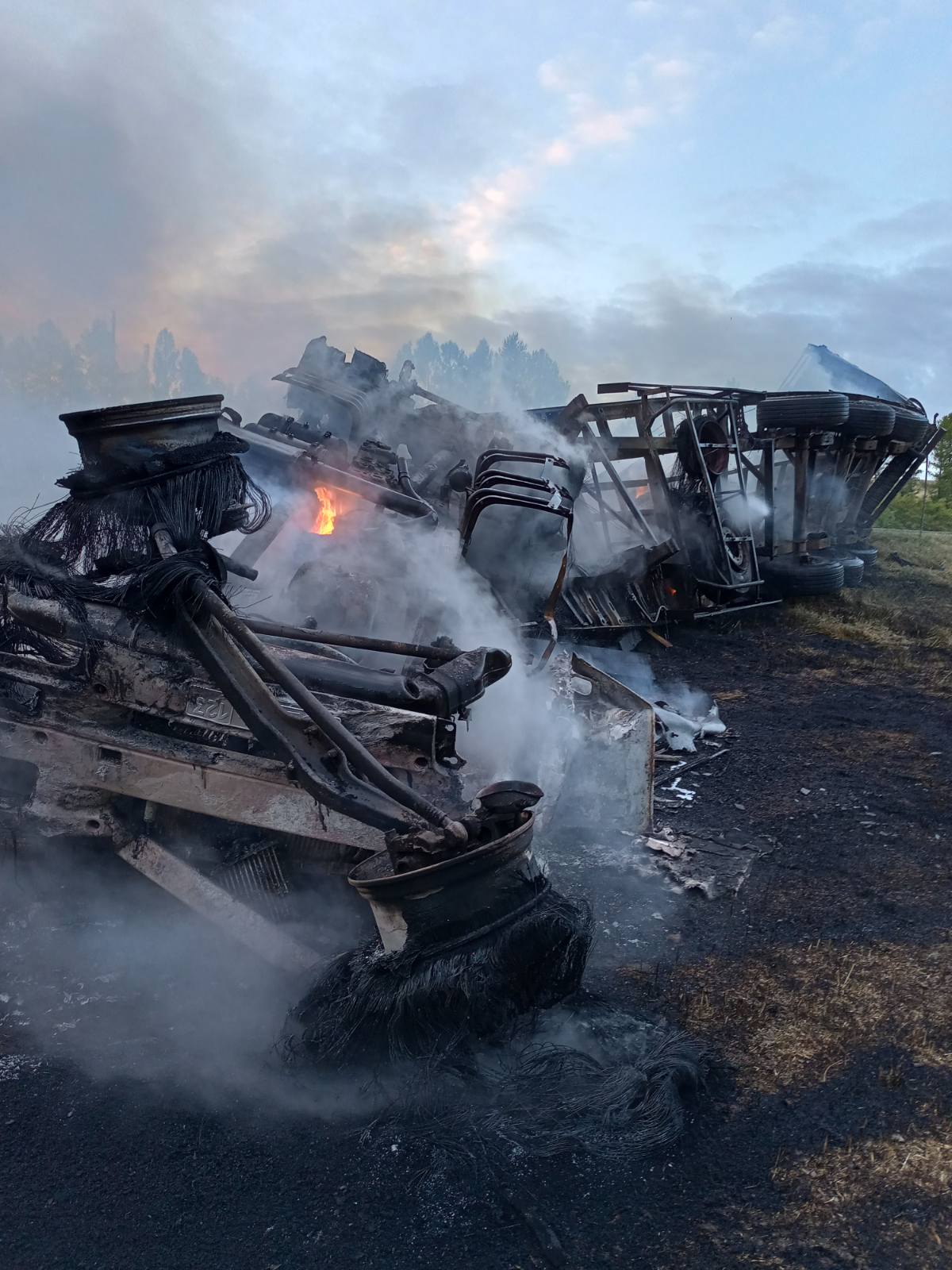 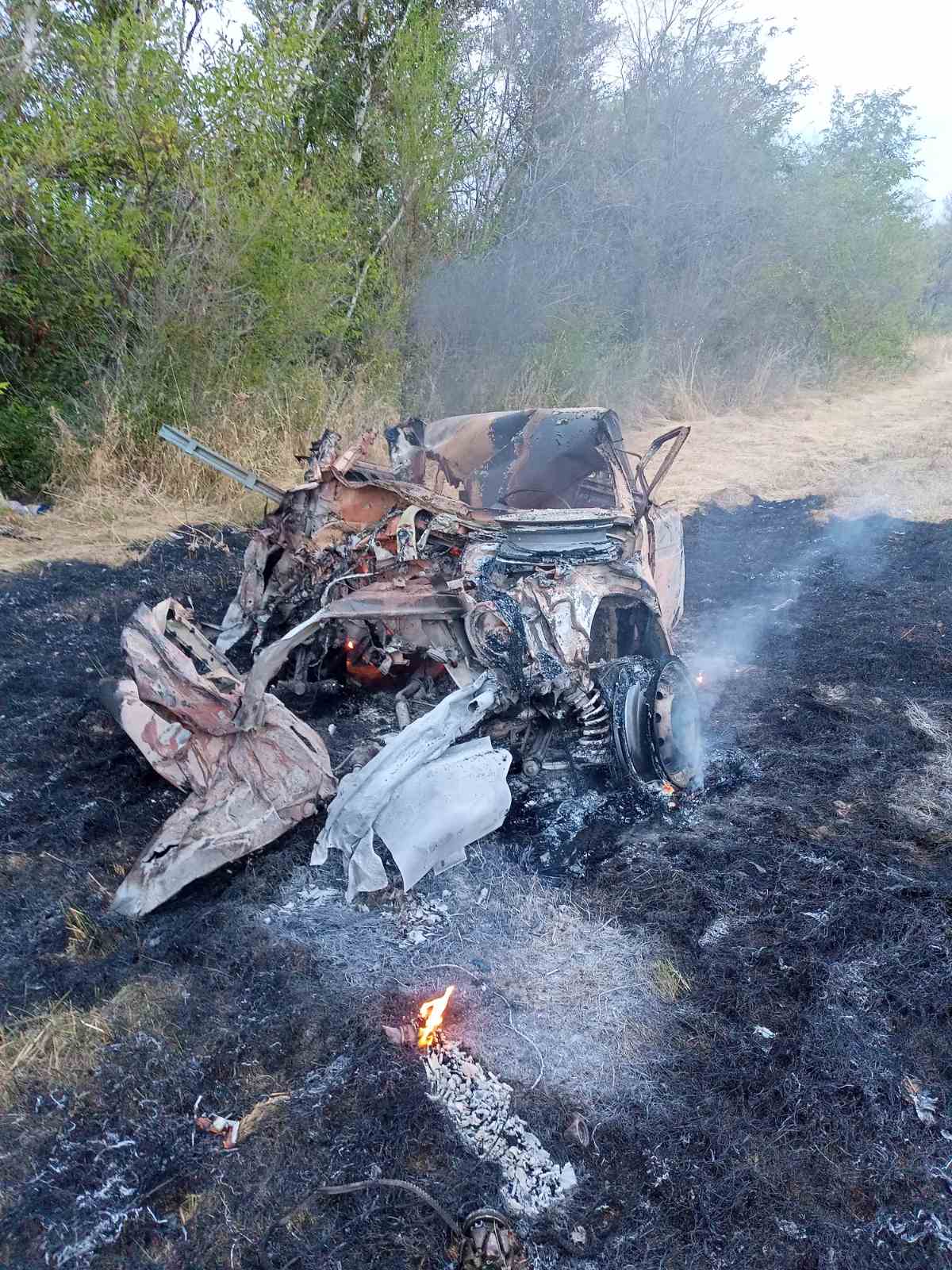 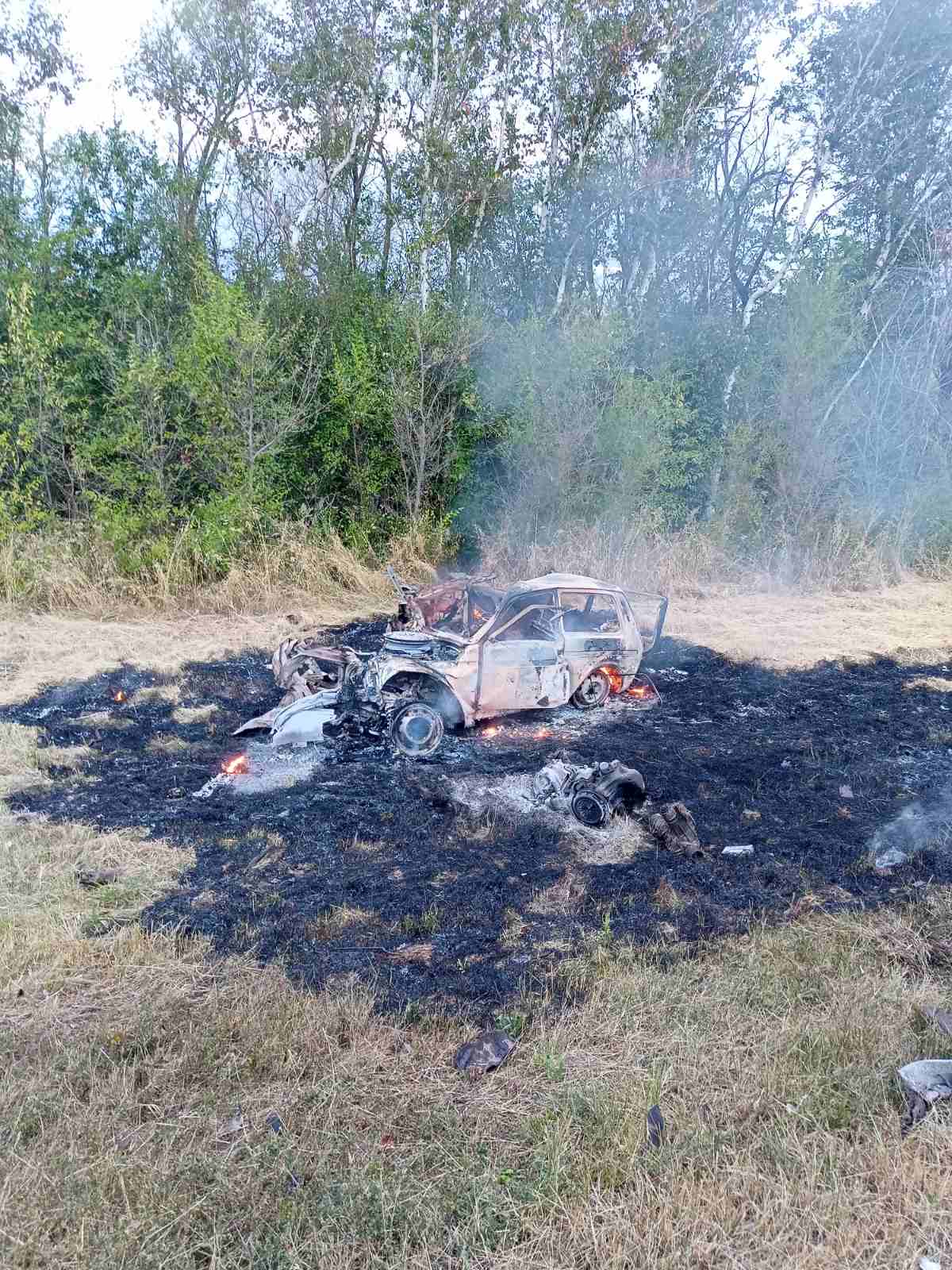 